PRANJAL GUPTA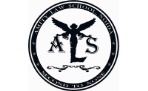 Amity Law School (ALSN), Noida, Uttar Pradesh, IndiaContact: 7526094305 | Email: pranjalguptalko@gmail.com | LinkedIn: linkedin.com/in/pranjal-gupta-7b8186175EDUCATIONAL QUALIFICATIONS AND ACHIEVEMENTS Amity Law School, Noida, 4th Year student, Semester VIII, B.A. /LL.B.                                          [2019- 2024] Joining as ‘Legal Intern’ at Wordict-IP Hyderabad, from June 2023 to July 2023Cumulative Grade Point Average                                      : 7.3 (out of 10) Secured (A) (Grade Point 9 out of 10) in: General English, Law of Crimes (IPC), Land Law, History – III, Legal Literacy, Political Science – III.Secured (A-) (Grade Point 8 out of 10) in: Intellectual Property Rights, History – I, Environmental Studies and Law, History – II, Political Science – II, Constitution Law of India – II, Economics- III, Labour Laws – I, Sociology – III, Affidavit (Drafting & Filing), Labour Laws – II, Code of Civil Procedure (CPC), Interpretation of Statues.  XII Standard (Commerce stream, CBSE Board) [2019]     :70%  (The Millennium School, Lucknow, Uttar Pradesh)                   X Standard (CBSE Board) [2017]                                      : 8.4 CGPA (The Millennium School, Lucknow, Uttar Pradesh)                   INTERNSHIPSSecond Innings Consultancy, Mumbai [1st March’23 – present]Prepared article for publishing on: “A brief analysis on the process of Merger & Acquisitions”, “Issue of Sweat Equity Shares”, “Shelf Prospectus”, “ICB v. SEBI: A comprehensive analysis”.Prepared presentations on latest legal issues such as: IP financing, separate judicial courts for IP related disputes. Trayambak Overseas Private Limited, Noida [1st March’23 – 31st March’23: 4 weeks]Researched on how IP plays a major role in media and entertainment laws. Assisted in processes relating to the filing of trademark, copyright and patent applications for various mattersDrafted applications under S. 23 of Trademark Act, 1999, S. 45 of the Copyright Act, 1957 and S. 7 of Patent Act, 1970 for various matters and also researched on Trademark Objection Reply.Dr. Pradeep Rai, Senior Advocate, Supreme Court of India, New Delhi [1st July’22 – 31st July’22: 4 weeks]Researched on summons and warrants cases under S. 61 of Code of Criminal Procedure (‘CrPC’), the analysis of S. 89 in  CPC and the 238th Law Commission, essentials of promissory notes under the Negotiable Instruments Act, 1881,the fast track corporate insolvency resolution process under the Insolvency and Bankruptcy Code, 2016 (‘IBC’).Researched on the concept of lifting up of corporate veil and the case laws pertaining to the same under the Companies Act 2013. Researched on the process of allotment of securities under the (‘2013’) Act.Researched on the role of the National Company Law Tribunal in the process of merger & acquisitions.Eleanora Legal Solution Pvt. Ltd, Kolkata [15th June’22 – 13thJuly’22: 4 weeks]Drafted and reviewed documents including consultancy agreements, advisory agreements, non-disclosure agreements and shareholders’ agreements.Prepared legal opinions on cases pertaining to the Indian Contract Act, 1872, such as Raghava Chariar v. Srinivara (1916) 31 MLJ 575, Lalman Shuka v. Gauri Dutt (1913) 40 ALJ 489. Prepared in-house articles on shareholders’ pre-emptive rights, shareholders meetings, and provisions relating to the same under the 2013 Act, as well as the powers of the Reserve Bank of India under FEMA.  RemediumLegis LLP, Lucknow[20th January’22 – 16thFebruary’22: 4 weeks]Conducted in-depth research for matters related to the Prevention of Corruption Act, 1988 and U.P. Gangsters and Anti-Social Activities Act, 1986, as well as cases related to S. 410, 411 and 464 of the Indian Penal Code (‘IPC’). Prepared summaries of cases: Vaman Narain Ghiya v. State of Rajasthan, 2008 (16) SCALE 324, Satendra Kumar Antil v. CBI, (2021) 10 SCC 773, and Vinod Goenka v. CBI, under S. 166 to 176 of the CrPC.Observed depositions, court proceedings and drafted writ petitions, affidavits, and vakalatnamas for various litigation matters.  .  RallyMarkLegal, Lucknow[1st September’21 – 30th September’21: 4 weeks]Prepared in-house notes on fast-track arbitration under S. 29B of the Arbitration and Conciliation Act, 1996, appeals under S.62 of the IBC, corporate social responsibility under the 2013 Act, trusts and Non-Profit Organizations, principles of absolute liability, status of joint property after divorce under S. 27 of The Hindu Marriage Act, 1956.    Researched on landmark judgments pertaining to corporate governance, mergers & acquisitions laws in India, as well as subsidiary and holding companies as per S. 2(87) and S. 2(46) of the 2013 ActMittal and Associates, New Delhi [7th June’21 – 5thJuly’21: 4 weeks]Assisted in drafting legal notices such as public notices for a disputed property, implied notices for purchase of a property as per S.54 of the Income Tax Act, 1961 (‘IT Act’), actual notices under S. 143 of the IT Act, and constructive notices as per S. 55 of the Registration Act, 1908. Prepared in-house notes on the influence of technology on taxation processes, the importance of taxation systems is for a country’s growth.Chamber of Advocate Satyendra Kumar Singh, Lucknow[4th January’21 – 5th Feburary’21: 4 weeks]Prepared case notes for various dowry death cases under S. 304B IPC. Assisted in drafting application regarding S. 438 CrPC. ADDITIONAL CERTIFICATIONS, COURSES AND WORKSHOPSCompleting an online Diploma on ‘Contract Law and Drafting’ and an online certificate course on ‘Aviation Law’ at Enhelion.  Successfully completed an online certificate course on ‘Intellectual Property Rights’, ‘Corporate and Business Law’, ‘Formation of Contracts’ at Udemy. (2023)Successfully completed a certificate workshop on The National Intellectual Property Awareness Mission organized by The Intellectual Property Office, India. (2022)Attended a certificate workshop conducted by Mr. Praveen Kumar on The Application of Legal Technology in Taxation Firms. (2021)Successfully completed a course on ‘Basics of Taxation Law’ conducted by the Journal of Law and Public Policy, New Delhi. (2021)POSITION OF RESPONSIBILITYMember, Amity Legal Aid & Literacy Committee (ALALC), responsibilities include visiting reform institutions, visiting to Supreme Court of India for practical analysis of courtroom, visiting juvenile reform homes. (2023-present)Member, Organizing Committee, 3rdAmity National ADR Tournament, Amity Law School, Noida. (2019)OTHER ACHIEVEMENTS Delegate, Model United Nations Competition, organized by A19 Colloquium, Rishikesh, (2019).Received the 1st prize in World Heritage Day Quiz competition, The Millennium School, Lucknow (2014)Received Consolation prize in inter-school Art Competition organized by G.D. Goenka Public School, Lucknow (2013), Participated in Science and History Olympiad organized by The Millennium School, Lucknow. (2014) HOBBIES AND INTERESTSI am a cinephile. I enjoy sketching and drawing portraits of live objects and I am also interested in photography, swimming and cricket.  